Manual Compressed Earth Block Press Plans II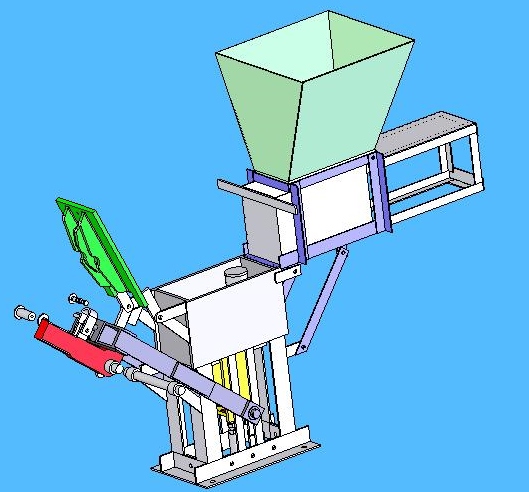 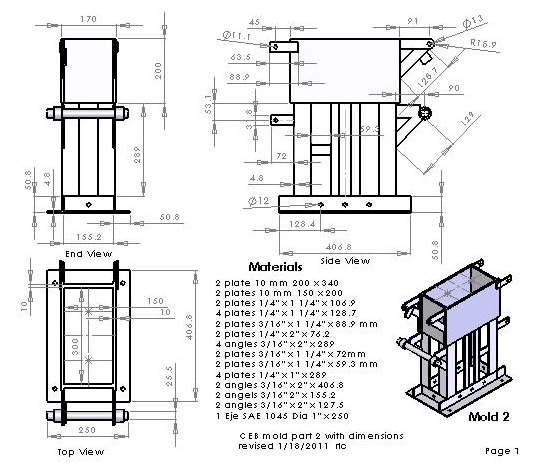 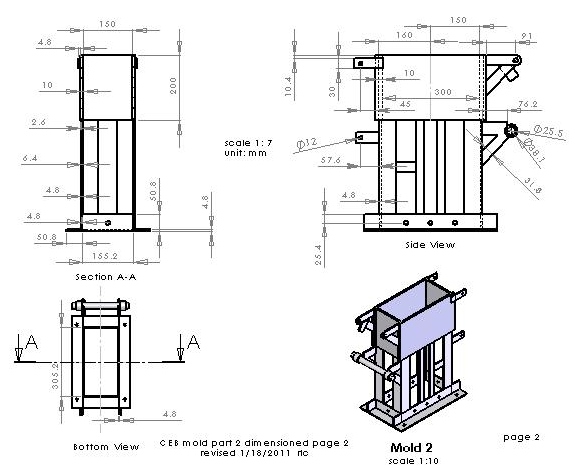 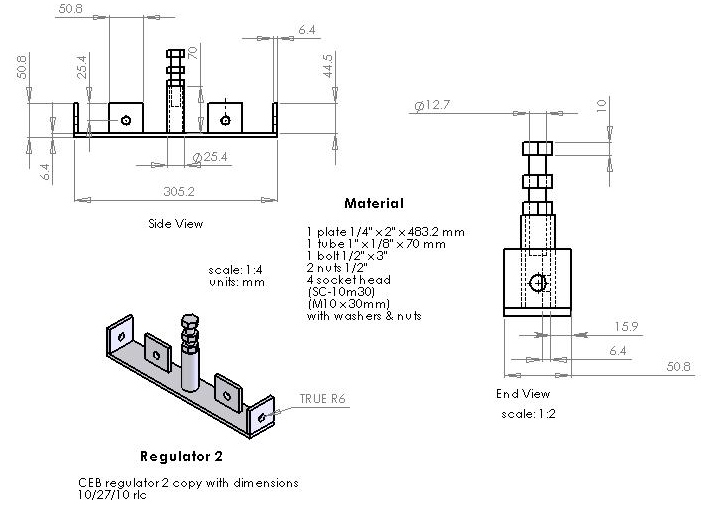 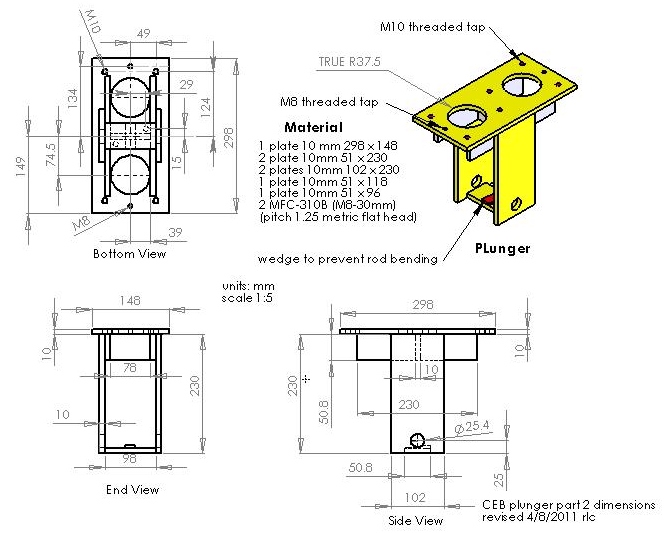 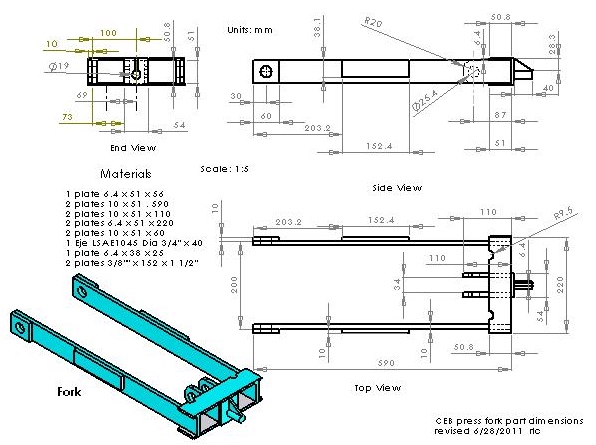 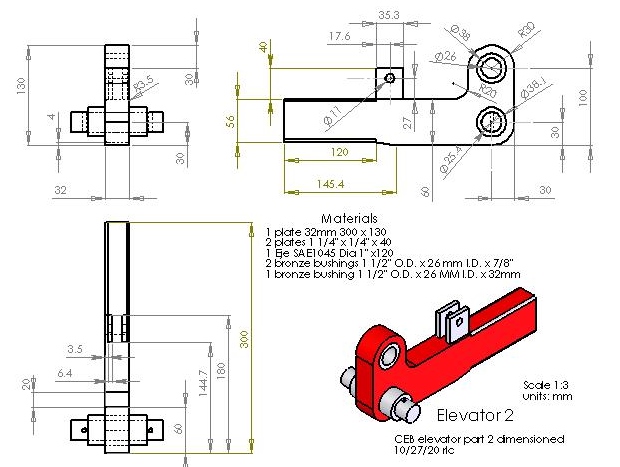 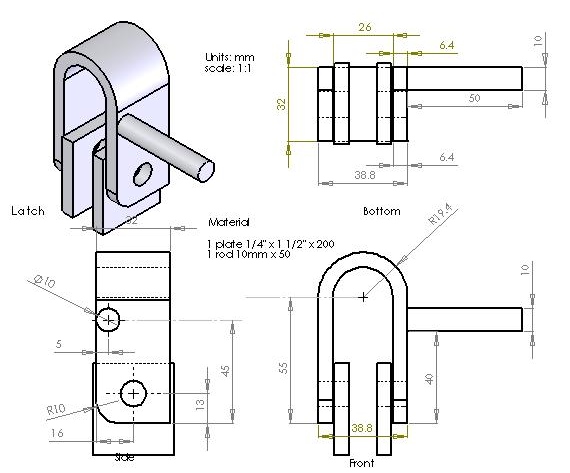 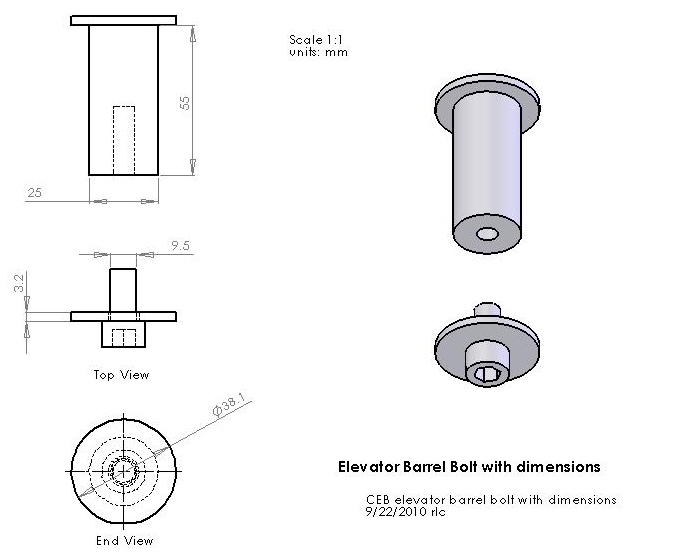 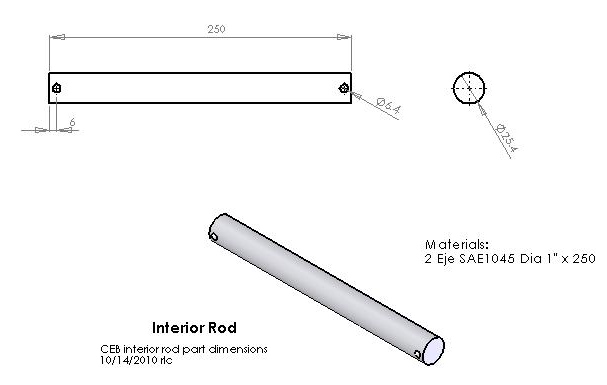 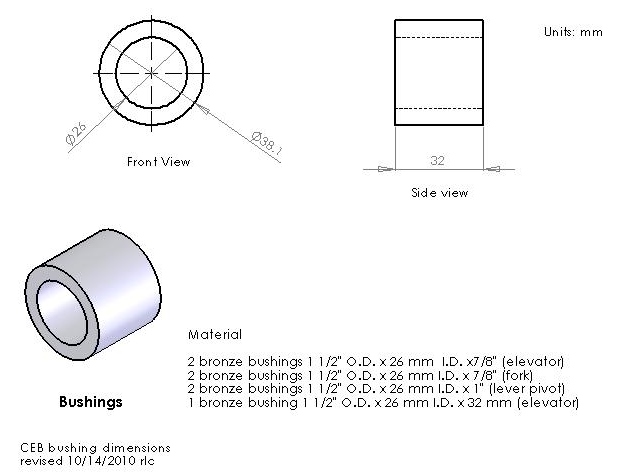 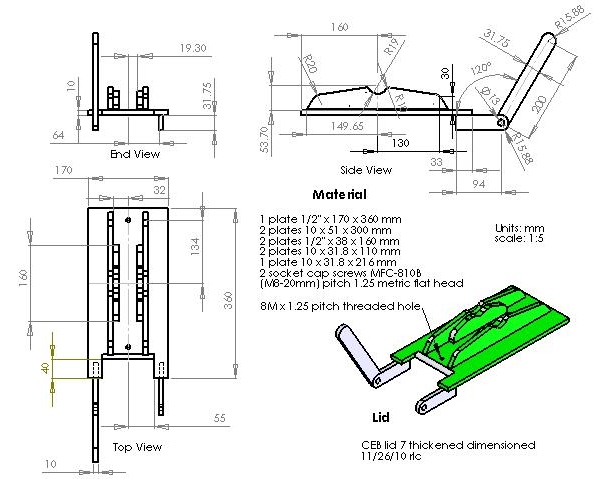 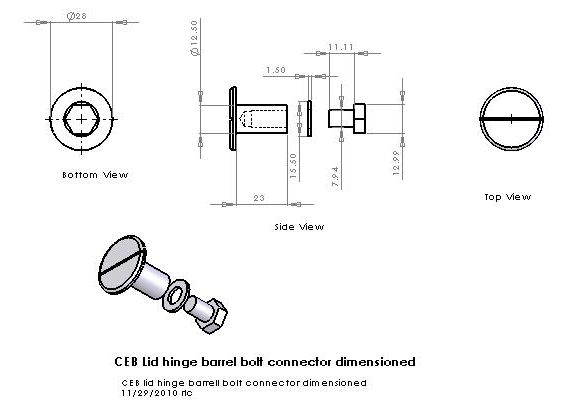 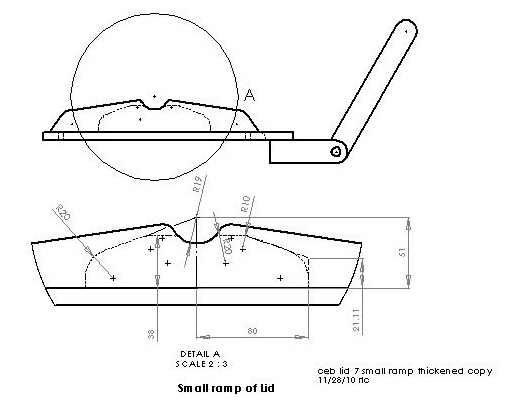 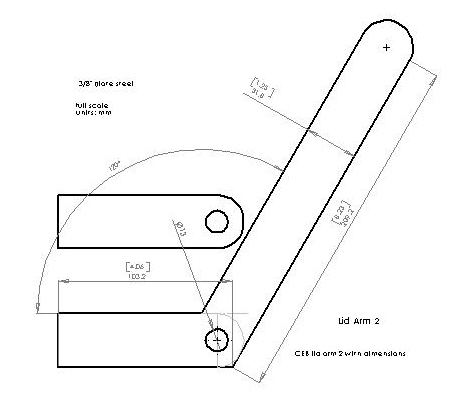 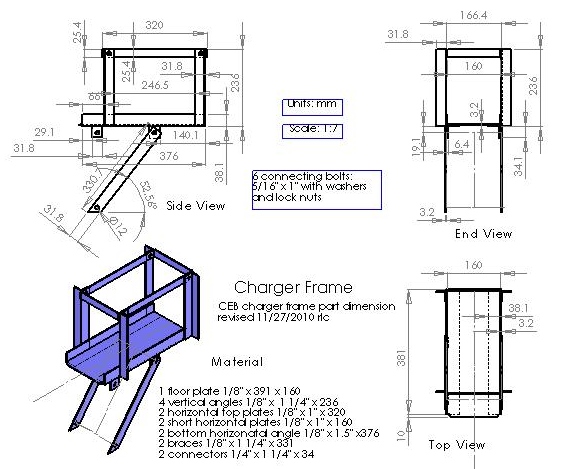 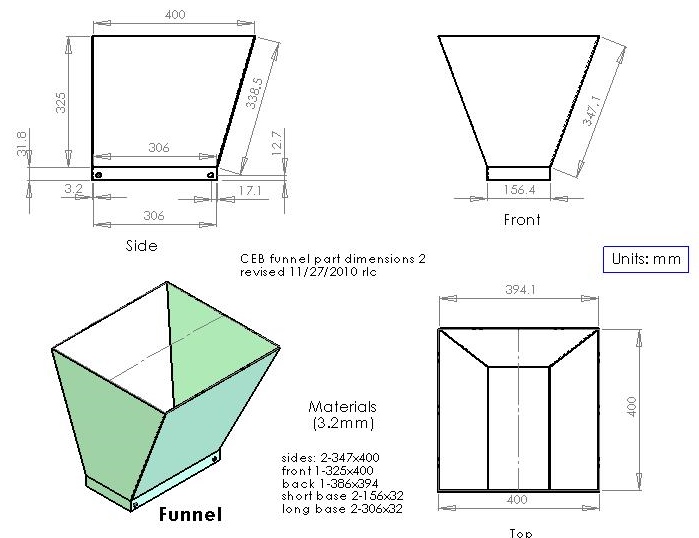 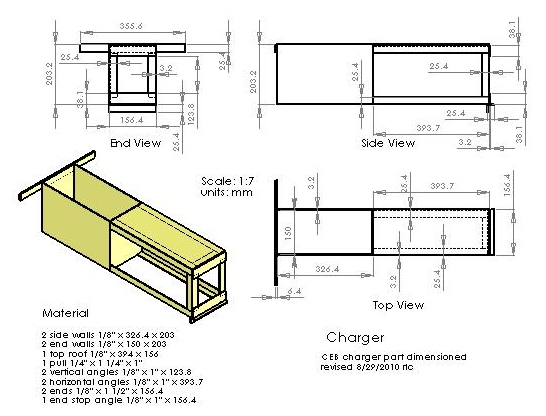 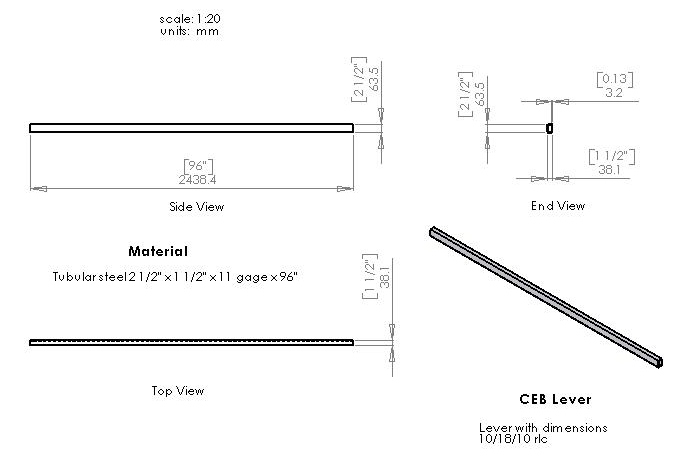 